Prediabetes Social Copy 2018English Copy for Social GraphicsSpanish Copy for Social GraphicsSocial Copy for Partner PostsSocial Copy for Partner PostsSocial Copy for Partner PostsPost DescriptionCopyCharactersSupporter Video Share Post 1 1 in 3 American adults has prediabetes. Learn about your #prediabetes risk with new PSAs from @AdCouncil @CDCDiabetes @AmerMedicalAssn 135Supporter Video Share Post 2 This #WorldDiabetesDay, know where you stand by taking the 1-minute prediabetes risk test at DoIHavePrediabetes.org.116Sponsor Launch Post 11 in 3 American adults has prediabetes, but 90% of them don't know they have it. Find out where you stand at DoIHavePrediabetes.org.132Sponsor Launch Post 21 in 3 American adults has prediabetes. That could be you, your boss, or your boss's boss. Learn your risk at DoIHavePrediabetes.org.133Sponsor Launch Post 31 in 3 American adults has prediabetes, so chances are you or someone you know may be at risk. Find out where you stand at DoIHavePrediabetes.org.146Sponsor Launch Post 4Whether it's you, your favorite brother or your…other brother, someone you know likely has prediabetes. The good news is that with early diagnosis, prediabetes can be reversed.176Sponsor Launch Post 5There's no better time than #WorldDiabetesDay to find out your prediabetes risk. Take the 1-minute risk test at DoIHavePrediabetes.org.135Sponsor Launch Post 5There's no better time than November - National Diabetes Month - to find out if you may be among the 1 in 3 American adults with prediabetes. Take the 1-minute risk test at DoIHavePrediabetes.org.196CreativeCreativeGraphicsCopy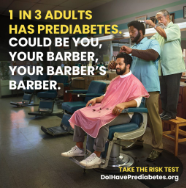 BarberFB: It's better to know than wonder. Take this risk test in one minute, to find out if you're one of the 1 in 3 American adults with prediabetes. Visit www.DoIHavePrediabetes.org/take-the-risk-test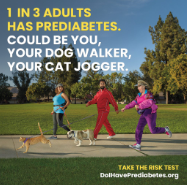 Cat JoggerFB: It's better to know than wonder. Take this risk test in one minute, to find out if you're one of the 1 in 3 American adults with prediabetes. Visit www.DoIHavePrediabetes.org/take-the-risk-testStatisticsStatisticsGraphicsCopy 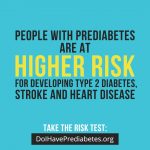 Higher RiskFB: Reversing prediabetes will lower your risk for significant health complications like heart disease and stroke. Visit DoIHavePrediabetes.org to learn more.Twitter: #Prediabetes increases risk for heart disease and stroke. But taking action will decrease your risk. Learn more at DoIHavePrediabetes.org.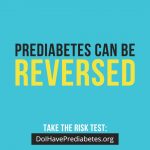 ReversedFB: It’s not too late. Fortunately, prediabetes can be reversed. To maintain a healthy future, take a minute to visit DoIHavePrediabetes.org and learn more. Twitter: It's not too late to act because #prediabetes can often be reversed. Visit DoIHavePrediabetes.org to learn more.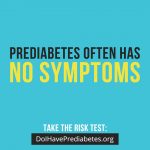 No SymptomsFB: #Prediabetes often has no symptoms, but it's important to know where you stand. Visit DoIHavePrediabetes.org to find out if you're at risk. Twitter: #Prediabetes often has no symptoms, but it's important to know where you stand. Visit DoIHavePrediabetes.org to find out if you're at risk.LifestyleLifestyleGraphicsCopy 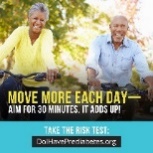 Move More Each DayFB: Finding time to stay active every day can help reverse prediabetes. Take a one-minute risk test at DoIHavePrediabetes.org to find out where you stand.Staying active every day can help reverse #prediabetes. Find out if you're at risk at DoIHavePrediabetes.org.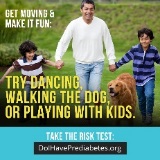 Get MovingFB: Find the exercise routine that works for you...and have fun with it! Simple lifestyle changes like adding exercise to your busy schedule can help reverse prediabetes. To learn where you stand with prediabetes, visit DoIHavePrediabetes.org.Twitter: Exercise can be fun when you're making lifestyle changes to reverse #prediabetes. Learn if you're at risk at DoIHavePrediabetes.org.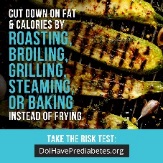 Cut DownFB: Eating healthier can help reverse prediabetes, but you don't have to sacrifice flavor while you're cutting down on fat and calories. Find out if you're at risk for prediabetes by heading to DoIHavePrediabetes.org.Twitter: Cutting calories doesn't mean cutting flavor if you have #prediabetes. Find out if you're at risk at DoIHavePrediabetes.org.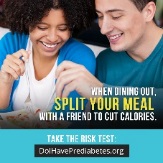 When Dining OutFB: Dining out isn't off the table if you have prediabetes. You can enjoy your favorite restaurants by managing your calories. Take a minute to visit DoIHavePrediabetes.org and find out if you're at risk.Twitter: Dining out isn't off the table if you have #prediabetes. Make healthy choices to manage calories. Learn your risk at DoIHavePrediabetes.org.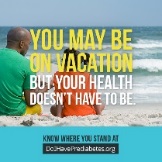 VacationFB: 1 in 3 Americans are at risk for significant health complications like type 2 diabetes, heart disease and stroke. Visit DoIHavePrediabetes.org to learn your risk.Twitter: 1 in 3 Americans are at risk for significant health complications like type 2 diabetes, heart disease and stroke. Learn your risk at DoIHavePrediabetes.org.CreativeCreativeGraphicsCopy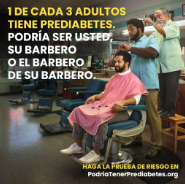 BarberoFB: Nadie está exento de la prediabetes, tome una pequeña prueba en línea en PodriaTenerPrediabetes.org para saber si usted tiene prediabetes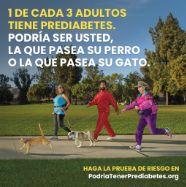 La Que Pasea Su GatoFB: Nadie está exento de la prediabetes, tome una pequeña prueba en línea en PodriaTenerPrediabetes.org para saber si usted tiene prediabetesStatisticsStatisticsGraphicsCopy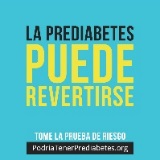 La Prediabetes Puede RevertirseFB: Más de 1 de cada 3 estadounidenses tienen prediabetes. Pero con un poco de ejercicio y un cambio en su dieta, se puede revertir. Tome una pequeña prueba en línea visitando PodriaTenerPrediabetes.org para ver si usted puede estar en riesgo.Twitter: ¿Sabía usted que 84 millones de estadounidenses tienen prediabetes? Pero se puede revertir. Visite PodriaTenerPrediabetes.org.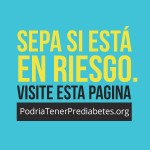 En RiesgoFB: Nadie está exento de la prediabetes, tome una pequeña prueba en línea en PodriaTenerPrediabetes.org para saber si usted tiene prediabetesLifestyleLifestyleGraphicsCopy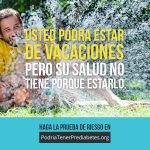 No Vacaciones FB: 1 de cada 3 estadounidenses tienen un mayor riesgo de desarrollar problemas de salud graves como la diabetes tipo 2, accidentes cerebrovasculares y cardíacas. Tome una pequeña prueba en línea visitando PodriaTenerPrediabetes.org para ver si usted puede estar en riesgo.Twitter: Toma menos de un minuto saber si usted tiene #prediabetes. Visite PodriaTenerPrediabetes.org para saber en qué nivel está.